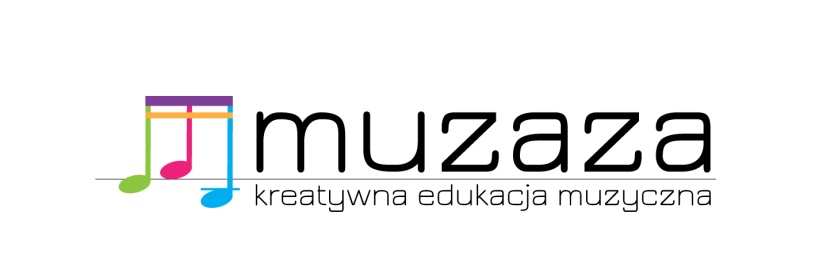 FORMULARZ ZGŁOSZENIOWYPodstawy teorii E.E.Gordona, czyli jak uczyć dzieci muzyki?warsztaty29-30.11.2019Imię i nazwisko………………………………………..……………………………....Telefon:…………………………………………………………………………Dane do przelewu: ( prosimy o uzupełnienie w przypadku wystawiania faktury; imię i nazwisko/nazwa instytucji, adres, NIP)………………………………………………………………………………………………….………………………………………………………………………………………………………………………………………………………………………………………….Instytucja: ( przedszkole, żłobek, szkoła itd. jeśli jesteś rodzicem, pozostaw to pole puste)…………………..…………………………………………………………………………Twoje dotychczasowe doświadczenia muzyczne:(szkoła muzyczna, zajęcia muzyczne itd.; jeśli nie posiadasz wykształcenia muzycznego i nie masz też innych doświadczeń muzycznych pozostaw o pole puste)…………………………………………………………………………………………………………………………………………………………………………………………………………………………………….................................................................................................................................................................................Jeśli pracujesz z grupą dzieci, napisz w jakim przedziale wiekowym.(jeśli jesteś rodzicem, napisz w jakim wieku jest Twoje dziecko)……………………………………………………………..………………………………………..Świdnica, dn………………………..			Podpis: